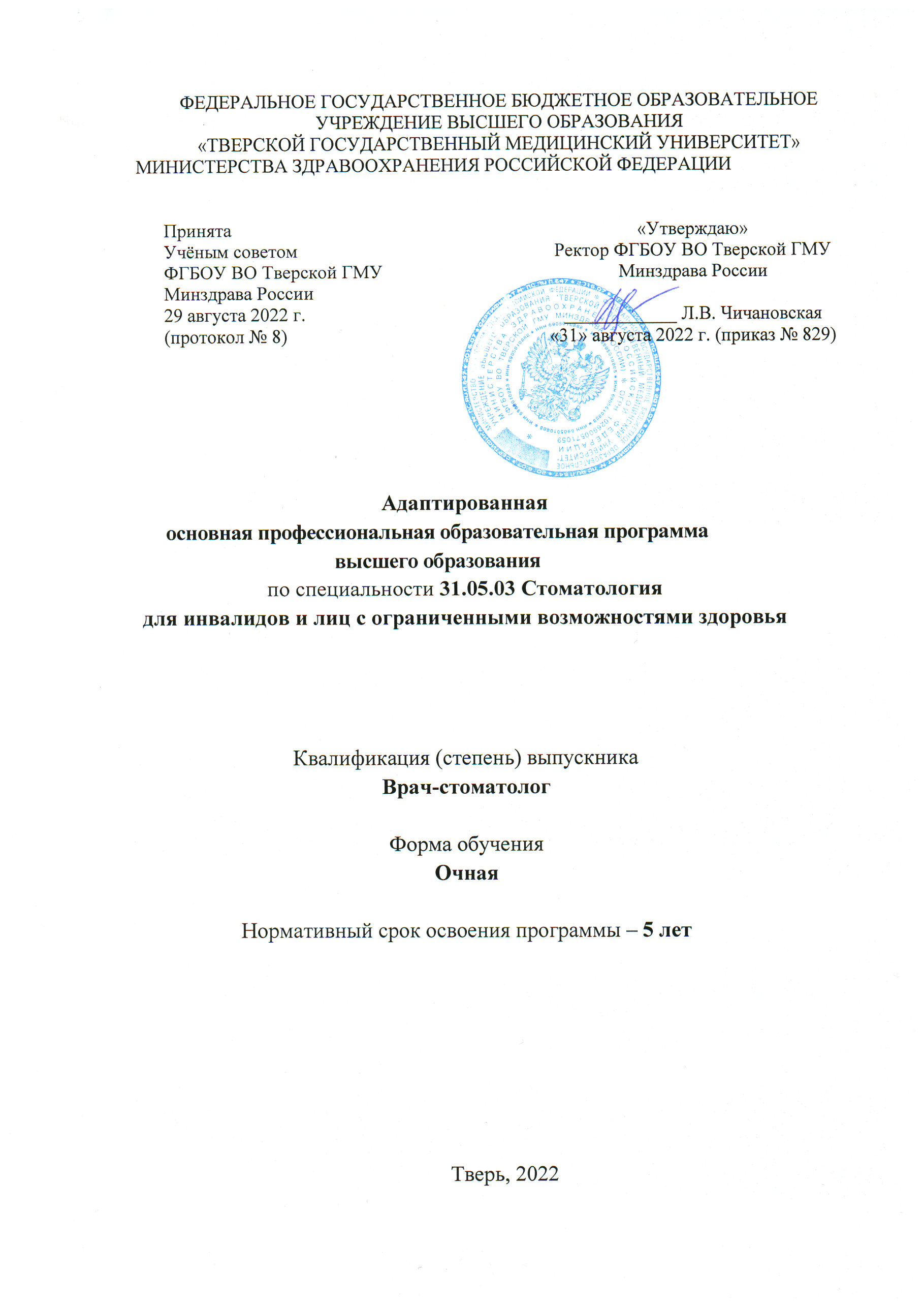 Адаптированная образовательная программа по специальности 31.05.03 Стоматология оформлена и структурирована в соответствии с требованиями Приказа Министерства науки и высшего образования Российской Федерации от 06.04.2021 № 245 "Об утверждении Порядка организации и осуществления образовательной деятельности по образовательным программам высшего образования - программам бакалавриата, программам специалитета, программам магистратуры".СОДЕРЖАНИЕ1. Структура адаптированной основной профессиональной образовательной программы высшего образования по специальности 31.05.03 СтоматологияВведениеАдаптированная основная профессиональная образовательная программа высшего образования для лиц с ограниченными возможностями здоровья и инвалидов (далее АОПОП ВО) реализуется Федеральным государственным бюджетным образовательным учреждением высшего образования «Тверской государственный медицинский университет» Министерства здравоохранения Российской Федерации (далее – ФГБОУ ВО Тверской ГМУ Минздрава России) по специальности 31.05.03 Стоматология (уровень специалитета).В образовательной программе определяются:планируемые результаты освоения АОПОП ВО – компетенции обучающихся, установленные Федеральным государственным образовательным стандартом, и компетенции обучающихся, установленные организацией дополнительно к компетенциям, установленным образовательным стандартом, с учетом направленности (профиля) образовательной программы (в случае установления таких компетенций);планируемые результаты обучения по каждой дисциплине (модулю) и практике – знания, умения, навыки и (или) опыт деятельности, характеризующие этапы формирования компетенций и обеспечивающие достижение планируемых результатов освоения образовательной программы.АОПОП ВО специалитета имеет своей целью развитие у студентов личностных качеств и формирование компетенций в соответствии с действующим образовательным стандартом по специальности 31.05.03 Стоматология.Нормативные документы, определяющие требования к содержанию АОПОП ВО по специальности 31.05.03. СтоматологияСодержание и структура образовательной программы соответствует требованиям:Постановления Правительства РФ от 1 декабря 2015 г. №1297 «Об утверждении государственной программы Российской Федерации «Доступная среда» на 2011–2020 годы»;Постановления Правительства РФ от 23 марта 2021 г. №449 «О внесении изменений в государственную программу Российской Федерации «Доступная среда» (на 2011-2025 годы);Государственной программы Российской Федерации «Развитие образования» на 2018–2025 гг., утвержденная Распоряжением Правительства РФ от 26.12.2017 №1642;Федерального закона от 24 ноября 1995 г. №181-ФЗ «О социальной защите инвалидов в Российской Федерации» (с изменениями и дополнениями);Федерального закона от 29 декабря 2012 г. №273-ФЗ «Об образовании в Российской Федерации» (с изменениями и дополнениями);Федерального закона от 3 мая 2012 г. №46-ФЗ «О ратификации Конвенции о правах инвалидов»;Федерального закона от 1 декабря 2014 г. №419-ФЗ «О внесении изменений в отдельные законодательные акты Российской Федерации по вопросам социальной защиты инвалидов в связи с ратификацией Конвенции о правах инвалидов»;Приказа Министерства науки и высшего образования Российской Федерации от 06.04.2021 № 245 "Об утверждении Порядка организации и осуществления образовательной деятельности по образовательным программам высшего образования - программам бакалавриата, программам специалитета, программам магистратуры";Приказа Министерства образования и науки Российской Федерации от 09.11.2015 г. №1309 «Об утверждении Порядка обеспечения условий доступности для инвалидов объектов и предоставляемых услуг в сфере образования, а также оказания им при этом необходимой помощи»;Приказа Министерства образования и науки Российской Федерации от 02.12.2015 г. №1399 «Об утверждении Плана мероприятий («дорожной карты») Министерства образования и науки Российской Федерации по повышению значений показателей доступности для инвалидов объектов и предоставляемых на них услуг в сфере образования»;Требований к организации образовательного процесса для обучения инвалидов и лиц с ограниченными возможностями здоровья в профессиональных образовательных организациях, в том числе оснащенности образовательного процесса (утв. Министерством образования и науки Российской Федерации 26 декабря 2013 г. №06-2412вн);Методических рекомендаций по организации образовательного процесса для обучения инвалидов и лиц с ограниченными возможностями здоровья в образовательных организациях высшего образования, в том числе оснащенности образовательного процесса (утверждены приказом Минобрнауки РФ от 08.04.2014 г. №АК-44/05вн);Методических рекомендаций «Об организации образовательной деятельности в организациях, реализующих образовательные программы высшего образования для обучающихся инвалидов и лиц с ограниченными возможностями здоровья, в условиях предупреждения распространения новой коронавирусной инфекции (COVID-19) на территории
Российской Федерации»  оснащенности образовательного процесса (утверждены приказом Минобрнауки РФ от 23.03.2020 г. №465);Приказа Министерства образования и науки РФ от 09.02.2016 №96 «Об утверждении федерального государственного образовательного стандарта высшего образования по специальности 31.05.03 Стоматология (уровень специалитета)»;Устава ФГБОУ ВО Тверской ГМУ Минздрава России.Нормативный срок освоения АОПОП ВОСрок получения образования по программе специалитета:в очной форме обучения, включая каникулы, предоставляемые после прохождения государственной итоговой аттестации, вне зависимости от применяемых образовательных технологий, составляет 5 лет. Объем программы специалитета в очной форме обучения, реализуемый за один учебный год, составляет 60 зачетных единиц (далее – з.е.);при обучении по индивидуальному плану лиц с ограниченными возможностями здоровья срок получения образования может быть увеличен по их желанию не более чем на 1 год по сравнению со сроком получения образования для указанной формы обучения. Объем программы специалитета за один учебный год при обучении по индивидуальному учебному плану не может составлять более 75 з.е.конкретный срок получения образования и объем программы специалитета, реализуемый за один учебный год по индивидуальному плану, определяется организацией самостоятельно в пределах сроков, установленных настоящим пунктом.Обучающиеся с ОВЗ могут обучаться по индивидуальному учебному плану в установленные сроки с учетом особенностей и образовательных потребностей конкретного обучающегося. Срок получения высшего образования при обучении по индивидуальному учебному плану для инвалидов и лиц с ограниченными возможностями здоровья может быть при необходимости увеличен, но не более чем на 1 год.Общая трудоемкостьОбъем программы специалитета составляет 300 з.е. вне зависимости от формы обучения, применяемых образовательных технологий, реализации программы специалитета с использованием сетевой формы, реализации программы специалитета по индивидуальному учебному плану, в том числе ускоренного обучения.Требования к уровню подготовки, необходимому для освоения АОПОП ВОАбитуриент        должен       иметь документ   государственного   образца о среднем (полном) общем образовании или среднем профессиональном образовании и продемонстрировать необходимый уровень подготовки по предметам, предусмотренным перечнем вступительных испытаний.1.6. Используемые термины и сокращенияИнклюзивное образование – обеспечение равного доступа к образованию для всех обучающихся с учетом разнообразия особых образовательных потребностей и индивидуальных возможностей.Инвалид – лицо, которое имеет нарушение здоровья со стойким расстройством функций организма, обусловленное заболеваниями, последствиями травм или дефектами, приводящее к ограничению жизнедеятельности и вызывающее необходимость его социальной защиты.Обучающийся с ограниченными возможностями здоровья (ОВЗ) – физическое лицо, имеющее недостатки в физическом и/или психологическом развитии, подтвержденные психолого-медико-педагогической комиссией и препятствующие получению образования без создания специальных условий.Адаптированная образовательная программа высшего образования (АОПВО) – образовательная программа высшего образования, адаптированная для обучения инвалидов и лиц с ОВЗ с учетом особенностей их психофизического развития, индивидуальных возможностей и при необходимости обеспечивающая коррекцию нарушений развития и социальную адаптацию указанных лиц.Адаптационный модуль (дисциплина) – это элемент адаптированной образовательной программы высшего образования, направленный на индивидуальную коррекцию учебных и коммуникативных умений и способствующий социальной и профессиональной адаптации обучающихся инвалидов и обучающихся с ОВЗ.Индивидуальная программа реабилитации или абилитации (ИПРА) инвалида – комплекс оптимальных для инвалида реабилитационных мероприятий, включающий в себя отдельные виды, формы, объемы, сроки и порядок реализации медицинских, профессиональных и других реабилитационных мер, направленных на восстановление, компенсацию нарушенных функций организма, формирование, восстановление, компенсацию способностей инвалида к выполнению определенных видов деятельности. ИПРА инвалида является обязательной для исполнения соответствующими органами государственной власти, органами местного самоуправления, а также организациями независимо от организационно-правовых форм и форм собственности.Индивидуальный учебный план – учебный план, обеспечивающий освоение образовательной программы на основе индивидуализации ее содержания с учетом особенностей и образовательных потребностей конкретного обучающегося.Специальные условия для получения образования – условия обучения, воспитания и развития обучающихся инвалидов и обучающихся с ОВЗ, включающие в себя использование специальных образовательных программ и методов обучения и воспитания, специальных учебников, учебных пособий и дидактических материалов, специальных технических средств обучения коллективного и индивидуального пользования, предоставление услуг ассистента (помощника), оказывающего обучающимся необходимую техническую помощь, проведение групповых и индивидуальных коррекционных занятий, обеспечение доступа в здания организаций, осуществляющих образовательную деятельность, и другие условия, без которых невозможно или затруднено освоение образовательных программ инвалидами и обучающимися с ОВЗ.Характеристика профессиональной деятельности выпускника АОПОП ВО по специальности 31.05.03. Стоматология2.1. Квалификация, присваиваемая выпускникам:Врач-стоматолог.2.2. Область профессиональной деятельности выпускников, освоивших программу специалитета, включает охрану здоровья граждан путем обеспечения оказания стоматологической помощи в соответствии с установленными требованиями и стандартами в сфере здравоохранения.Объектами профессиональной деятельности выпускников, освоивших программу специалитета, являются:физические лица (пациенты), население, совокупность средств и технологий, предусмотренных при оказании стоматологической помощи и направленных на создание условий для охраны здоровья граждан.Виды профессиональной деятельности, к которым готовятся выпускники, освоившие программу специалитета:медицинская;организационно-управленческая; научно-исследовательская.При разработке и реализации программы специалитета организация ориентируется на конкретный вид (виды) профессиональной деятельности, к которому (которым) готовится специалист, исходя из потребностей рынка труда, научно-исследовательских и материально-технических ресурсов организации и требований к результатам освоения образовательной программы.Выпускник, освоивший программу специалитета, готов решать следующие профессиональные задачи в соответствии с видом (видами) профессиональной деятельности, на который (которые) ориентирована программа специалитета:медицинская деятельность:предупреждение возникновения заболевания среди населения путем проведения профилактических и противоэпидемических мероприятий;участие в проведении профилактических медицинских осмотров, диспансеризации, диспансерного наблюдения;проведение сбора и медико-статистического анализа информации о показателях стоматологической заболеваемости различных возрастно-половых групп и ее влияние на состояние их здоровья;диагностика стоматологических заболеваний и патологических состояний пациентов;диагностика неотложных состояний пациентов;проведение экспертизы временной нетрудоспособности и участие в иных видах медицинской экспертизы;оказание стоматологической помощи в амбулаторных условиях и в условиях дневного стационара;участие при оказании медицинской помощи в условиях чрезвычайных ситуациях, в том числе участие в медицинской эвакуации;участие в проведении медицинской реабилитации и санаторно-курортном лечении пациентов со стоматологическими заболеваниями;формирование у населения, пациентов и членов их семей мотивации на сохранение и укрепления своего здоровья и здоровья окружающих;обучение пациентов основным гигиеническим мероприятия оздоровительного характера, способствующим профилактике возникновения стоматологических заболеваний и укреплению здоровья.организационно-управленческая деятельность:применение основных принципов организации оказания стоматологической помощи в медицинских организациях и их структурных подразделениях;создание в медицинских организациях стоматологического профиля благоприятных условий для пребывания пациентов и медицинского персонала;ведения медицинской документации медицинского профиля;организация проведения медицинской экспертизы;участие в организации оценки качества оказания стоматологической помощи пациентам;соблюдение основных требований информационной безопасности.научно-исследовательская деятельность:анализ научной литературы и официальных статистических обзоров, участие в проведении статистического анализа и публичное представление полученных результатов;участие в решении отдельных научно-исследовательских и научно-прикладных задач в области здравоохранения по диагностике, лечению, медицинской реабилитации и профилактике.Компетенции выпускника,формируемые в результате освоения АОПОП ВОВ результате освоения программы специалитета у выпускника должны быть сформированы общекультурные, общепрофессиональные и профессиональные компетенции.Общекультурные компетенции (ОК)способность к абстрактному мышлению, анализу, синтезу (ОК-1);способность использовать основы философских знаний для формирования мировоззренческой позиции (ОК-2);способность анализировать основные этапы и закономерности исторического развития общества для формирования гражданской позиции (ОК-3);способность действовать в нестандартных ситуациях, нести социальную и юридическую ответственность за принятые решения (ОК-4);готовность к саморазвитию, самореализации, самообразованию, использованию творческого потенциала (ОК-5);способность использовать методы и средства физической культуры для обеспечения полноценной социальной и профессиональной деятельности (ОК-6);готовность использовать приемы оказания первой помощи, методы защиты в условиях чрезвычайных ситуаций (ОК-7);готовность к работе в коллективе, толерантно воспринимать социальные, этнические, конфессиональные и культурные различия (ОК –8);Общепрофессиональные компетенции (ОПК):готовность решать стандартные задачи профессиональной деятельности с использованием информационных, библиографических ресурсов, медико-биологической терминологии, информационно-коммуникационных технологий и учетом основных требований информационной безопасности (ОПК-1);готовность к коммуникации в устной и письменной формах на русском и иностранных языках для решения задач профессиональной деятельности (ОПК-2);способность использовать основы экономических и правовых знаний в профессиональной деятельности (ОПК-3);способность и готовность реализовать этические и деонтологические принципы в профессиональной деятельности (ОПК-4);способность и готовность анализировать результаты собственной деятельности для предотвращения профессиональных ошибок (ОПК-5);готовность к ведению медицинской документации (ОПК-6);готовность к использованию основных физико-химических, математических и иных естественнонаучных понятий и методов при решении профессиональных задач (ОПК-7);готовность к медицинскому применению лекарственных препаратов и иных веществ и их комбинаций при решении профессиональных задач (ОПК-8);способность к оценке морфофункциональных и физиологических состояний и патологических процессов в организме человека для решения профессиональных задач (ОПК-9);готовность к организации ухода за больными и оказанию первичной доврачебной медико-санитарной помощи (ОПК-10);готовность к применению медицинских изделий, предусмотренных порядками оказания медицинской помощи пациентам со стоматологическими заболеваниями (ОПК-11); Профессиональные компетенции (ПК):профилактическая деятельность:способность и готовность осуществлять комплекс мероприятий, направленных на сохранение и укрепление здоровья и включающих в себя формирование здорового образа жизни, предупреждение возникновения и (или) распространение стоматологических заболеваний, их раннюю диагностику, выявление причин и условий их возникновения и развития, а также направленных на устранение вредного влияния на здоровье человека факторов среды его обитания (ПК-1);способность и готовность к проведению профилактических медицинских осмотров, диспансеризации и осуществлению диспансерного наблюдения за пациентами со стоматологическими заболеваниями (ПК-2);способность и готовность к проведению противоэпидемических мероприятий, организации защиты населения в очагах особо опасных инфекций, при ухудшении радиационной обстановки, стихийных бедствиях и иных чрезвычайных ситуациях (ПК-3);способность и готовность к применению социально-гигиенических методик сбора и медико-статистического анализа информации о стоматологической заболеваемости (ПК-4);диагностическая деятельность:готовность к сбору и анализу жалоб пациента, данных его анамнеза, результатов осмотра, лабораторных, инструментальных, патологоанатомических и других исследований в целях распознавания состояния или установление факта наличия или отсутствия стоматологического заболевания (ПК-5);способность к определению у пациентов основных патологических состояний, симптомов, синдромов стоматологических заболеваний, нозологических форм в соответствии с Международной статистической классификацией болезней и проблем, связанных со здоровьем (ПК-6);готовность к проведению экспертизы временной нетрудоспособности, участию к проведению медико-социальной экспертизы, констатации биологической смерти человека (ПК-7);лечебная деятельность:способность к определению тактики ведения больных с различными стоматологическими заболеваниями (ПК-8);готовность к ведению и лечению пациентов со стоматологическими заболеваниями в амбулаторных условиях и в условиях дневного стационара (ПК-9);готовность к участию оказания медицинской помощи при чрезвычайных ситуациях, в том числе участие в медицинской эвакуации (ПК-10);реабилитационная деятельность:готовность определение необходимости использования природных лечебных факторов, лекарственной, немедикаментозной терапии и других методов у пациентов со стоматологическими заболеваниями, нуждающихся в медицинской реабилитации и санаторно-курортном лечении (ПК-11);психолого-педагогическая деятельность:готовность к обучению населения гигиеническим мероприятиям оздоровительного характера, навыкам самоконтроля основных физиологических показателей, способствующим сохранению и укреплению здоровья, профилактике стоматологических заболеваний (ПК-12);готовность к просветительской деятельности по устранению факторов риска и формированию факторов здорового образа жизни (ПК-13);организационно-управленческая деятельность:способность к применению основных принципов организации и управления в сфере охраны здоровья граждан, в медицинских организациях и их структурных подразделениях (ПК-14);готовность к участию в оценке качества оказания стоматологической помощи с использованием основных медико-статистических показателей (ПК-15);способность к организации медицинской помощи при чрезвычайных ситуациях, в том числе медицинской эвакуации (ПК-16);научно-исследовательская деятельность:готовность к анализу и публичному представлению медицинской информации на основе доказательной медицины (ПК-17);способность к участию в проведении научных исследований (ПК-18);готовность к участию во внедрению новых методов и методик, направленных на охрану здоровья населения (ПК-19).4. Документы, регламентирующие содержание и организацию образовательного процесса при реализации АОПОП ВО4.1 Календарный учебный графикПоследовательность реализации АОПОП ВО для инвалидов и лиц с ОВЗ (адаптированная) по специальности 31.05.03 Стоматология по годам (включая теоретическое обучение, практики, промежуточные и итоговую аттестации, каникулы) приводится в календарном учебном графике.4.2. Учебный планВ учебном плане отображены логическая последовательность освоения рабочих программ дисциплин АОПОП ВО обеспечивающих формирование компетенций. Указана общая трудоемкость дисциплин/практик в зачетных единицах, а также их общая и аудиторная трудоемкость в часах.В качестве унифицированной единицы измерения трудоемкости учебной нагрузки обучающегося используется зачетная единица – з.е. Объем рабочих программ дисциплин специалитета выражается целым числом з.е. Зачетная единица для программ специалитета эквивалентна 36 академическим часам (при продолжительности академического часа 45 минут) или 27 астрономическим часам.Образовательная программа специалитета, разрабатываемая в соответствии с образовательным стандартом, состоит из обязательной части и вариативной части, формируемой участниками образовательных отношений.Структура программы специалитета включает обязательную часть (базовую) и часть, формируемую участниками образовательных отношений (вариативную). Это обеспечивает возможность реализации программ специалитета, имеющих различную специализацию в рамках одной специальности).Программа специалитета состоит из следующих блоков:Блок 1 «Дисциплины (модули)», который включает дисциплины (модули), относящиеся к базовой части программы, и дисциплины (модули), относящиеся к ее вариативной части;Блок 2 «Практики, в том числе научно-исследовательская работа (НИР)», который в полном объеме относится к базовой части программы;Блок 3 «Государственная итоговая аттестация», который в полном объеме относится к базовой части программы и завершается присвоением квалификации, указанной в перечне специальностей высшего образования, утвержденном Министерством образования и науки Российской Федерации.АОПОП ВО разрабатывается в соответствии с образовательным стандартом. Состоит из обязательной части и части, формируемой участниками образовательных отношений (далее соответственно - базовая часть и вариативная часть).Базовая часть образовательной программы является обязательной вне зависимости от направленности образовательной программы, обеспечивает формирование у обучающихся компетенций, установленных образовательным стандартом, и включает в себя: дисциплины (модули) и практики, установленные образовательным стандартом (при наличии таких дисциплин (модулей) и практик);дисциплины (модули) и практики, установленные Университетом; итоговую (государственную итоговую) аттестацию.Вариативная часть образовательной программы направлена на расширение и (или) углубление компетенций, установленных образовательным стандартом, а также на формирование у обучающихся компетенций, установленных университетом дополнительно к компетенциям, установленным образовательным стандартом (в случае установления), и включает в себя дисциплины (модули) и практики, установленные университетом. Содержание вариативной части формируется в соответствии с направленностью образовательной программы. Обязательными для освоения обучающимся являются дисциплины (модули) и практики, входящие в состав базовой части образовательной программы, а также дисциплины (модули) и практики, входящие в состав вариативной части образовательной программы в соответствии с направленностью указанной программы.Адаптация образовательной программы и ее учебно-методического обеспечения для инвалидов и лиц с ОВЗ подразумевает включение в вариативную часть образовательной программы специализированных адаптационных дисциплин (модулей). Введение специализированных адаптационных дисциплин (модулей) в основные образовательные программы предназначено для дополнительной индивидуализированной коррекции нарушений учебных и коммуникативных умений, профессиональной и социальной адаптации на этапе высшего образования.Университет обеспечивает обучающимся инвалидам и лицам с ОВЗ возможность освоения специализированных адаптационных дисциплин по выбору, включаемых в вариативную часть основной образовательной программы. Это могут быть дисциплины социально-гуманитарного назначения, профессионализирующего профиля, а также для коррекции коммуникативных умений, в том числе, путем освоения специальной информационно-компенсаторной техники приема-передачи учебной информации. Набор этих специфических дисциплин университет определяет самостоятельно, исходя из конкретной ситуации и индивидуальных потребностей обучающихся инвалидов и лиц с ОВЗ.Содержание и организация образовательного процесса при реализации АОПОП ВО регламентируется учебным планом; рабочими программами учебных дисциплин (курсов, предметов, модулей); материалами, обеспечивающими качество подготовки и воспитания обучающихся; программами учебных и производственных практик; годовым календарным учебным графиком, а также методическими материалами, обеспечивающими реализацию соответствующих образовательных технологий.4.3. Рабочие программы дисциплин (модулей). Освоение специализированных адаптационных факультативных дисциплинПри осуществлении образовательной деятельности по программе специалитета обеспечивается:проведение учебных занятий по дисциплинам в форме лекций, консультаций, практических занятий; проведение практик;проведение контроля качества освоения программы специалитета посредством текущего контроля успеваемости, промежуточной аттестации обучающихся и государственной итоговой аттестации обучающихся.Реализация компетентностного подхода предусматривает использование его в учебном процессе (разбор конкретных ситуаций, психологические и иные тренинги) в сочетании с внеаудиторной работой с целью формирования и развития профессиональных навыков обучающихся.В учебной программе каждой дисциплины (модуля) четко сформулированы конечные результаты обучения в органичной увязке с осваиваемыми знаниями, умениями и приобретаемыми компетенциями в целом по АОПОП ВО для инвалидов и лиц с ОВЗ (адаптированная).Рабочие программы дисциплин, практик имеются на соответствующих кафедрах, а также в электронной информационно-образовательной среде Тверского ГМУ.При реализации образовательной программы Университет при необходимости обеспечивает для инвалидов и лиц с ОВЗ, исходя из индивидуальных потребностей, возможность освоения специализированных адаптационных дисциплин. Дисциплины являются необязательными для изучения и выбираются обучающимися по их желанию.4.4. Проведение учебных занятий по физической культуре и спортуОбразовательная программа включает в себя учебные занятия по физической культуре и спорту. Порядок проведения и объем указанных занятий при освоении образовательной программы инвалидами и лицами с ОВЗ устанавливается в соответствии с их реабилитационными картами.В Университете создаются группы здоровья с учетом индивидуальных особенностей здоровья обучающихся с ОВЗ. Занятия проводятся в соответствии с рабочей программой учебной дисциплины «Физическая культура и спорт».4.5. Программы практик. Выбор мест прохождения практикБлок 2 «Практики, в том числе научно-исследовательская работа (НИР)» является обязательным и представляет собой вид учебных занятий, непосредственно ориентированных на профессионально-практическую подготовку обучающихся. В Блок 2 входят практики по получению профессиональных умений и опыта профессиональной деятельности, в том числе научно-исследовательская работа, которая является обязательной.Способы проведения практики: стационарная, выездная.Цели и задачи, программы и формы отчетности соответствующей практики определены и утверждены по каждому виду практики.Основная цель практики – закрепление теоретических знаний, развитие профессиональных умений и опыта профессиональной деятельности, полученных в процессе обучения и формирование компетенций для приобретения опыта в решении реальных профессиональных задач.Выбор мест прохождения практик для инвалидов и лиц с ОВЗ проводится с учетом требований их доступности для данных обучающихся. При определении мест учебной и производственной практик для инвалидов и лиц с ОВЗ учитываются рекомендации медико-социальной экспертизы, отраженные в индивидуальной программе реабилитации инвалида, относительно рекомендованных условий и видов труда.4.6 Проведение текущей и промежуточной аттестации с учетом особенностей нозологий инвалидов и лиц с ОВЗДля осуществления процедур текущего контроля успеваемости и промежуточной аттестации обучающихся созданы фонды оценочных средств, адаптированные для инвалидов и лиц с ОВЗ и позволяющие оценить достижение ими запланированных в основной образовательной программе результатов обучения и уровень сформированности всех компетенций, заявленных в образовательной программе. Форма проведения текущей и промежуточной аттестации для студентов - инвалидов устанавливается с учетом индивидуальных психофизических особенностей (устно, письменно на бумаге, письменно на компьютере, в форме тестирования и т.п.). При необходимости студенту-инвалиду предоставляется дополнительное время для подготовки ответа на зачете или экзамене. Обучение по индивидуальному учебному плануОбучающиеся инвалиды и лица с ОВЗ, как и все остальные студенты, могут обучаться по индивидуальному учебному плану в установленные сроки с учетом особенностей и образовательных потребностей конкретного обучающегося. Срок получения высшего образования при обучении по индивидуальному учебному плану для инвалидов и лиц с ОВЗ может быть при необходимости увеличен, но не более чем на год.4.8 Подготовка к трудоустройству и содействие трудоустройству выпускников-инвалидов и лиц с ОВЗ и их закреплению на рабочих местахМероприятия по содействию трудоустройству выпускников-инвалидов осуществляются во взаимодействии с государственными центрами занятости населения, некоммерческими организациями, общественными организациями инвалидов, предприятиями и организациями. Основными формами содействия трудоустройству выпускников - инвалидов являются презентации и встречи работодателей со студентами - инвалидами старших курсов, индивидуальные консультации студентов и выпускников по вопросам трудоустройства, мастер-классы и тренинг.5. Фактическое ресурсное обеспечение АОПОП ВО5.1 Кадровое обеспечениеРеализация программы специалитета обеспечивается руководящими и научно-педагогическими работниками организации, а также лицами, привлекаемыми к реализации программы специалитета на условиях гражданско-правового договора.Доля научно-педагогических работников (в приведенных к целочисленным значениям ставок), имеющих образование, соответствующее профилю преподаваемой дисциплины (модуля), в общем числе научно- педагогических работников, реализующих программу специалитета, составляет не менее 70 процентов.Доля научно-педагогических работников (в приведенных к целочисленным значениям ставок), имеющих ученую степень, в общем числе научно-педагогических работников, реализующих программу специалитета, составляет в соответствии с требованиями стандарта не менее 65 процентов.Доля работников (в приведенных к целочисленным значениям ставок) из числа руководителей и работников организаций, деятельность которых связана с направленностью (профилем) реализуемой программы специалитета (имеющих стаж работы в данной профессиональной области не менее 3 лет) в общем числе работников, реализующих программу специалитета, составляет не менее 10 процентов.С целью комплексного сопровождения образовательного процесса инвалидов и студентов с ОВЗ в Тверском ГМУ функционирует Центр психологической поддержки, система кураторства. Курирует вопросы, связанные с обучением и социокультурной адаптацией студентов – инвалидов и лиц с ОВЗ проректор по учебной и воспитательной работе.  Управление по воспитательной работе обеспечивает связь с Ресурсным учено-методическим центром Рязанского ГМУ. Более 20 преподавателей прошли курсы повышения квалификации по работе и особенностям преподавания студентам – инвалидам и лицам с ОВЗ.Учебно-методическое и информационное обеспечениеТверской государственный медицинский университет имеет специальные помещения для проведения занятий лекционного типа, групповых занятий и индивидуальных консультаций, текущего контроля и промежуточной аттестации, а также помещения для самостоятельной работы и помещения для хранения и профилактического обслуживания оборудования.Специальные	помещения укомплектованы специализированной мебелью и техническими средствами обучения, служащими для представления информации большой аудитории.Перечень материально-технического обеспечения, необходимого для реализации программы, включает в себя лабораторное оборудование в зависимости от степени сложности для обеспечения преподавания дисциплин, осуществления научно-исследовательской деятельности, а также обеспечения проведения практик.Помещения для самостоятельной работы обучающихся оснащены компьютерной техникой с возможностью подключения к сети «Интернет» и обеспечением доступа в электронную информационно-образовательную среду Университета.Университет обеспечен необходимым комплектом лицензионного программного обеспечения, который подлежит ежегодному обновлению.Электронно-библиотечные системы и электронная информационно-образовательная среда обеспечивают одновременный доступ всех обучающихся по программе.Обучающимся и научно-педагогическим работникам обеспечен доступ (удаленный доступ) к современным профессиональным базам данных (в том числе международным реферативным базам данных научных изданий) и информационным справочным системам, состав которых определяется в рабочих программах дисциплин и подлежит ежегодному обновлению: http://elibrary.ru (электронные версии журналов, полнотекстовые статьи по медицине и биологии электронной научной библиотеки), Консультант студента.Обучающихся из числа лиц с ОВЗ Университет обеспечивает электронными и (или) печатными образовательными ресурсами в формах, адаптированных к ограничениям их здоровья.В целях доступности получения высшего образования по программам специалитета инвалидами и лицами с ОВЗ Тверской государственный медицинский университет обеспечивает:Для инвалидов и лиц с ОВЗ по зрению:наличие альтернативной версии официального сайта университета в сети «Интернет» для слабовидящих;присутствие ассистента, оказывающего обучающемуся необходимую помощь;обеспечение выпуска альтернативных форматов печатных материалов (крупный шрифт или аудиофайлы);обеспечение доступа обучающегося, являющегося слепым и использующего собаку-поводыря, к корпусам университета;Для инвалидов и лиц с ограниченными возможностями здоровья по слуху:дублирование звуковой справочной информации о расписании учебных занятий визуальной (установка мониторов с возможностью трансляции субтитров (мониторы, их размеры и количество определяются с учетом размеров помещения);обеспечение надлежащими звуковыми средствами воспроизведения информации. Материально-техническое обеспечениеДля инвалидов и лиц с ОВЗ, имеющих нарушения опорно-двигательного аппарата, материально-технические условия должны обеспечивать возможность беспрепятственного доступа обучающихся в учебные помещения, столовые, туалетные и другие помещения университета, а также пребывания в указанных помещениях (наличие пандусов, поручней, расширенных дверных проемов, лифтов, локальное понижение стоек-барьеров).На территории ФГБОУ ВО Тверской ГМУ Минздрава России организована безбарьерная среда для обучающихся с нарушениями опорно-двигательного аппарата:по адресу: ул. Советская, д. 4 (теоретический корпус) здание оборудовано пандусами с перилами с двух сторон и максимальным уклоном 8 процентов; поверхности покрытия входной площадки и тамбура не допускают скольжения и намокания. В связи с отсутствием лифтов кабинеты для занятий для обучающихся с ОВЗ на первом этаже.Санитарно-гигиеническая кабина оборудована раковиной с поручнем для инвалидов. Размер раковины 550×450×200мм, внешние размеры поручня для инвалидов (Д×Ш×В): 730×550×750мм, нагрузка на поручень до 150 кг.Унитаз имеет высокую чашу – 50 см, горизонтальный выпуск, комплектуется дюропластовым сиденьем для унитаза с крышкой. Помимо этого, в кабине установлены поручни откидные и поручни стационарные;по адресу: Беляковский пер., д. 24, здание оборудовано пандусами с перилами с двух сторон и максимальным уклоном 8 процентов, лифтами;по адресу: Петербургское шоссе, д. 115 корп. 1, здание оборудовано пандусами с перилами с двух сторон и максимальным уклоном 8 процентов, лифтами, гусеничным подъемником для перемещения в кресле-коляске по лестничным   маршам, в кабинах санитарных комнат установлены поручни стационарные;по адресу: ул. 15 лет Октября, д. 51 (общежития №1) здание оборудовано пандусами с перилами с двух сторон и максимальным уклоном 8 процентов;по адресу: ул. Артюхина, д. 11 (общежитие №3) здание оборудовано пандусами с перилами с двух сторон и максимальным уклоном 8 процентов, лифтами.Коридоры, проемы и двери на пути движения инвалидов отвечают требованиям СНиП35-01-2001 «Доступность зданий и сооружений для маломобильных групп населения (МГН)» и ГОСТ 12.1.004. Их ширина принята с учетом маневрирования кресла-коляски, диаметр самостоятельного разворота 90-180 градусов принят 1,4 м, открывание дверей от себя или к себе. На путях передвижения МГН отсутствуют перепады высоты и ступени. Внутренняя лестница доступна для МГН, ширина марша составляет 1,35 м. Ширина проступи принята 0,3 м. Высота подъема ступени 0,15 м, уклон лестницы 1:2. Предусмотрены перила высотой 0,8 м. Ступени облицованы шероховатой плиткой, без выступов, ребро ступени имеет закругление радиусом 0,05 м.6. Нормативно-методическое обеспечение системы оценки качества освоения обучающимися АОПОП ВО6.1 Формы оценочных средств для проведения текущего контроля успеваемости и промежуточной аттестацииВ Тверском государственном медицинском университете разработано нормативно-методическое обеспечение текущего контроля успеваемости и промежуточной аттестации обучающихся по АОПОП ВО, а именно для инвалидов и лиц с ОВЗ.Текущий контроль и промежуточная аттестации служат в учебном процессе основным средством обеспечения обратной связи между преподавателем и обучающимся, необходимой для стимулирования работы обучающихся и совершенствования методики преподавания учебных дисциплин. Текущий контроль представляет собой проверку усвоения учебного материала, регулярно осуществляемую на протяжении обучения. Промежуточная аттестация завершает изучение дисциплины, и позволяет оценить совокупность полученных профессиональных умений и опыта профессиональной и педагогической деятельности, формирование компетенций.Текущий контроль успеваемости и промежуточная аттестация обучающихся регламентированы положением о проведении текущего контроля успеваемости и промежуточной аттестации обучающихся, утвержденном в порядке, предусмотренном Уставом Университета.К формам текущего контроля и промежуточной аттестации относятся: зачет, зачет с оценкой, экзамен.В соответствии с требованиями ФГОС ВО для аттестации обучающихся на соответствие их персональных достижений поэтапным требованиям соответствующей ОПОП ВО, в том числе и для инвалидов и лиц с ОВЗ (адаптированная) в Университете созданы оценочные средства для проведения текущего контроля успеваемости и промежуточной аттестации. Они включают в себя:контрольные вопросы и ситуационные задачи;задания для практических занятий;задания для зачетов;задания для зачетов с оценкой;задания для экзаменов;тесты по всем рабочим программам дисциплин АОПОП ВО;примерную тематику рефератов, позволяющих оценить степень сформированности компетенций обучающихся.Оценочные средства для проведения текущего контроля и промежуточной аттестации приводятся в рабочих программах дисциплин и программах практик.6.2. Проведение государственной итоговой аттестации для инвалидов и лиц с ОВЗДля выпускников из числа инвалидов и лиц с ОВЗ государственная итоговая аттестация (далее – ГИА) проводится Университетом с учетом особенностей психофизического развития, индивидуальных возможностей и состояния здоровья таких выпускников.Для осуществления мероприятий промежуточной и государственной итоговой аттестации инвалидов и лиц с ОВЗ выпускающие кафедры формируют фонды оценочных средств, адаптированные для таких обучающихся и позволяющие оценить достижение ими результатов обучения и уровень сформированности всех компетенций, заявленных в образовательной программе.Форма проведения промежуточной и государственной итоговой аттестации для обучающихся-инвалидов и лиц с ОВЗ устанавливается с учетом индивидуальных психофизических особенностей (устно, письменно на бумаге, на персональном компьютере, в форме тестирования и т.п.). По обращению инвалидов и лиц с ОВЗ к председателю государственной экзаменационной комиссии им предоставляется дополнительное время для подготовки ответа на зачете или экзамене.7. Организационно-педагогическое сопровождение образовательного процесса для инвалидов и лиц с ОВЗ по специальности 31.05.03 СтоматологияОбразование обучающихся с ОВЗ может быть организовано как совместно с другими обучающимися, так и в отдельных группах. Организационно-педагогическое сопровождение, направленное на контроль учебной деятельности в соответствии с графиком учебного процесса, включает в себя:обеспечение выполнения требований к результатам освоения обучающимся основной образовательной программы в соответствии с требованиями ФГОС;выбор методов обучения в соответствии с особенностями восприятия обучающимся учебной информации;выбор мест прохождения практик с учетом требований их доступности для обучающегося, рекомендаций медико-социальной экспертизы, отраженных в индивидуальной программе реабилитации;контроль за посещением занятий;помощь в организации самостоятельной работы;организация индивидуальных консультаций для длительно отсутствующих обучающихся;содействие в прохождении промежуточных аттестаций, сдаче зачетов, ликвидации академических задолженностей.Организационно–педагогическое, психолого-педагогическое, медицинское, оздоровительное сопровождение, материальная и социальная поддержка обучающихся инвалидов и лиц с ОВЗ осуществляется в соответствии с ИПРА обучающихся с ОВЗ, разрабатываемой для конкретного обучающегося.1.Структура адаптированной основной профессиональной образовательной программы высшего образования по специальности 31.05.03 Стоматология31.1Введение51.2Нормативные документы, определяющие требования к содержанию АОПОП ВО по специальности 31.05.03. Стоматология51.3Нормативный срок освоения АОПОП ВО71.4Общая трудоемкость71.5Требования к уровню подготовки, необходимому для освоения АОПОП ВО 71.6Используемые термины и сокращения82.Характеристика	профессиональной	деятельности специалистов102.1Квалификация выпускника102.2Область	профессиональной	деятельности специалистов102.3Объекты профессиональной деятельности специалистов102.4Виды профессиональной деятельности специалистов102.5Задачи профессиональной деятельности специалистов103.Компетенции выпускника, формируемые в результате освоения АОПОП ВО123.1Общекультурные компетенции123.2Общепрофессиональные компетенции123.3Профессиональные компетенции134.Документы, 	регламентирующие	содержание		и организацию образовательного	процесса	при реализации АОПОП ВО154.1Календарный учебный график154.2Учебный план154.3Рабочие программы дисциплин (модулей)174.4Освоение специализированных адаптационных факультативных дисциплин174.5Программы практик174.6Проведение текущей и промежуточной аттестации с учетом особенностей нозологий инвалидов и лиц с ограниченными возможностями здоровья184.7Обучение по индивидуальному учебному плану184.8Подготовка	к трудоустройству и содействие трудоустройству выпускников-инвалидов и лиц с ограниченными возможностями здоровья и их закреплению на рабочих местах195.Фактическое ресурсное обеспечение АОПОП ВО195.1Кадровое обеспечение195.2Учебно-методическое и информационное обеспечение205.3Материально-техническое обеспечение216.Нормативно-методическое обеспечение системы оценки качества освоения обучающимися АОПОП  ВО236.1.Фонды оценочных средств для проведения текущего контроля успеваемости и промежуточной аттестации236.2.Проведение государственной итоговой аттестации для инвалидов и лиц с ограниченными возможностями здоровья247.Организационно-педагогическое сопровождение образовательного процесса для инвалидов и лиц с ОВЗ по специальности 31.05.03 Стоматология24